Муниципальное бюджетное общеобразовательное учреждение «Средняя общеобразовательная школа №3» г. ДальнереченскУтверждаю:                                                                                 Директор МБОУ «СОШ №3»:                 В.Е.ОлейниковаПрограммапришкольного лагерявоенно-патриотического направления «Авангард России»Романова Юлия Маратовна, учитель физической культуры2022г.                                                           «Историческое значение каждого человека измеряется его заслугами Родине, а человеческое достоинство – силою его патриотизма».                                                                                   Н.Г.ЧернышевскийПояснительная запискаПроблема патриотического воспитания и гражданского становления подрастающего поколения сегодня одна из актуальных задач государства и общества. В Национальной доктрине образования в Российской Федерации определена не только государственная политика в области образования, но и дан социальный заказ государства на воспитание человека с активной жизненной позицией, трудолюбивого и высоконравственного, патриота своей Родины, уважающего права и свободы личности, традиции и культуру других народов, проявляющего национальную и религиозную терпимость. Изменения военно-политической обстановки в мире требуют укрепления экономической мощи Отечества, повышения его обороноспособности, отлаженной работы всей системы патриотического воспитания подрастающего поколения, подготовки его к защите Родины.          В последнее десятилетие в России произошли экономические и политические изменения, которые привели к значительной социальной дифференциации населения и потере духовных ценностей. Эти изменения снизили воспитательное воздействие российской культуры и образования как важнейших факторов формирования чувства патриотизма. Стала все более заметной постепенная утрата нашим обществом традиционно российского патриотического сознания, что привело к деформации в воспитании подрастающего поколения. Поэтому необходимость возрождения патриотического воспитания сегодня является одной из приоритетных задач воспитательной работы нашей общеобразовательной школы. Патриотическое воспитание должно осуществляться на основе качественно нового представления о статусе воспитания с учётом отечественных традиций, национально-региональных особенностей, достижений современного педагогического опыта. Патриотическое воспитание в рамках данной программы рассматривается, как дифференцированный процесс, с учётом возрастных особенностей учащихся. Цели программы достигаются совместными усилиями семьи, школы, общественных организаций.Лагерь – это сфера активного отдыха, разнообразная общественно  значимая  досуговая  деятельность, отличная от типовой назидательной,  дидактической словесной школьной деятельности. Лагерь дает возможность любому ребенку раскрыться, приблизиться к высоким уровням самоуважения и самореабилитации. Лагерь с дневным пребыванием учащихся призван создать оптимальные условия для полноценного отдыха детей. Детские  оздоровительные лагеря являются частью социальной среды, в которой дети реализуют свои возможности, потребности в индивидуальной, физической  и социальной компенсации  в свободное время. Пришкольная летняя оздоровительная площадка с дневным пребыванием детей и подростков создается на базе общеобразовательного учреждения для реализации образовательных программ и оздоровительной работы с учащимися школы на территории муниципального образования в летний период. Ежегодно для учащихся проводится оздоровительная смена в лагере дневного пребывания на базе МБОУ «СОШ №3» Дальнереченского городского округа.  В нем отдыхают учащиеся начального и среднего звена. Цель программы: воспитание патриотических качеств личности в соответствии с моделью “Гражданина - патриота России”. формирование гражданской позиции и развитие у учащихся чувства принадлежности к обществу, в котором они живут, умения заявлять и отстаивать свою точку зрения;лагерь создается с целью укрепления здоровья детей, развития их интеллектуальных способностей, гигиенической и физической культуры; реализации медико-профилактических, спортивных, образовательных, культурно-досуговых программ и услуг, обеспечивающих восстановление сил, профессиональное самоопределение, творческую самореализацию, нравственное, гражданское, патриотическое, экологическое воспитание и развитие детей и подростков;Задачи:воспитание личности гражданина - патриота Родины, способного встать на защиту государственных интересов.сохранение и развитие чувства гордости за свою страну, край, школу, семью; ее выдающиеся достижения в области политики, экономики, науки, культуры, спорта;создание условий для укрепления здоровья детей и подростков;развитие их гигиенической и физической культуры;реализация лечебно-оздоровительных и профилактических, спортивных, культурно-досуговых программ.воспитание у детей и подростков деятельного патриотизма по отношению к своей малой Родине и родному краю, разработка и реализация социально-значимых проектов.                           Нормативно-правовая базаЗакон «Об образовании РФ»Конвенция о правах ребенка, ООН, 1991г.Всемирная Декларация об обеспечении выживания, защиты и развития детей 30.09.1990г.Положение о лагере дневного пребывания.Правила по технике безопасности, пожарной безопасности.Инструкции по организации и проведению туристических походов и экскурсий.Приказы школы по образованию.Должностные инструкции работников.Санитарные правила о прохождении медицинского осмотра.Заявления от родителей.Акт приемки лагеря.Планы работы.Психолого-педагогические условияОбеспечение личностной и социальной значимости содержания деятельности.Учёт возрастных и индивидуальных особенностей детей.Сочетание индивидуальных, групповых и коллективных форм работы в процессе организации лагерной смены.Кадровые условия1.начальник лагеря – 1 чел2.воспитатели – 1 чел.3. физрук – 1 чел.4.техперсонал – 1 чел.5. медработник – 1 чел.6. повара – 2 чел.7. завхоз – 1 чел.Материально-технические условия:КабинетыСпортивный залСпортивная площадкаШкольный дворМедицинский кабинетШкольная столоваяСпортивный инвентарьСодержание программыПрограмма рассчитана на одну лагерную смену, для учащихся с 5 по 8 классы. Программа включает четыре блока: военно-патриотический, физкультурно-оздоровительный, трудовой и художественно-творческий блок.Военно-патриотический блокЭто направление включает в себя все мероприятия, носящие патриотический, исторический и культурный характер. Мероприятия этого направления должны воспитывать в детях патриотизм, любовь к родному краю, чувство гордости за свою страну, за ее историю и культуру.Также военно-патриотически блок включает в себя: формирование у молодого поколения и у самих себя патриота, готовности к выполнению гражданского долга, конституционных обязанностей, воспитание чувства гордости к малой родине, тем местам, где мы живем, учимся, растем, воспитание гордости за свой народ, за тех людей, кто защищал наше Отечество.Одна из основных задач сохранить традиции и преемственность поколений, развивая чувство гражданственности и любви к своей малой родине, в нашей школе уделяется особое внимание патриотическому воспитанию: воспитанию гражданина и патриота России, основанному на изучении ее правовой и государственной систем, символики, истории города и страны, жизни и деятельности выдающихся людей, развитию чувства гордости за свою странуОсновные формы работы: отрядные часы, расширяющие кругозор детей, помогающие ребенку осмыслить свое место в природе и усвоить такие ценности как «Отечество», «Семья»; демонстрация художественного фильма о ВОВ; мемориальная акция «Свеча памяти, посвященная  22 июня-начала ВОВ»; смотр строевой песни; конкурс детских сочинений «Никто не забыт, ничто не забыто»; выпуск общелагерной газеты «Спасибо деду за победу!»; экскурсия в районный музей родного края; поход «По долинам и по взгорьям».Физкультурно-оздоровительный блокВ это направление входят мероприятия общелагерного характера, пропагандирующий здоровый образ жизни. Разрабатываются и проводятся различные встречи, экскурсии, соревнования, конкурсные программы по физической культуре, ОБЖ, противопожарной безопасности, правилам дорожного движения, по оказанию первой медицинской помощи. С помощью спорта и физкультуры в лагере решаются задачи физического воспитания: укрепление здоровья, физическое развитие детей. Творчески подходя к делу, можно разнообразить, сделать увлекательной самую обыкновенную утреннюю гимнастику.Основные формы работы: утренняя гимнастика (зарядка); спортивные игры на спортивной площадке; подвижные игры на свежем воздухе; эстафеты, спортивные мероприятия; беседы, лекции «Солнце, воздух и вода – наши лучшие друзья», тренинг «Как сказать «нет» вредным привычкам» (с использованием ИКТ).                3.Трудовой блокТрудовое воспитание есть процесс вовлечения детей в разнообразные педагогически организованные виды общественно полезного труда с целью передачи им минимума трудовых умений навыков, развития трудолюбия, других нравственных качеств, эстетического отношения к целям, процессу и результатом труда.Основные формы работы: бытовой самообслуживающий труд (дежурство по столовой, по отряду); общественно-значимый труд (уборка прилегающей территории, работа на пришкольном участке).              4. Художественно-творческий блокТворческая деятельность – это особая сфера человеческой активности, в которой личность не преследует никаких других целей, кроме получения удовольствия от проявления духовных и физических сил. Основным назначением творческой деятельности в лагере является развитие креативности детей и подростков.Основные формы работы: изобразительная деятельность (оформление отрядных уголков, конкурс стенгазет и рисунков); конкурсные программы («Алло, мы ищем таланты», «Кто хочет стать миллионером»); творческие конкурсы («Давайте, познакомимся!», конкурс рисунков на асфальте, «Прощай, лагерь!»); игровые творческие программы («Сабантуй», конкурс поделок из природного материала); концерты («А я умею так!»); творческие игры.Реализуем следующую эффективную воспитательную цепочку:План работы летнего пришкольного оздоровительного лагеря «Авангард России»План - сетка программыОжидаемые результаты:В ходе реализации данной программы ожидается:Общее оздоровление воспитанников, укрепление их здоровьяУкрепление физических и психологических сил детей и подростков, развитие лидерских и организаторских качеств, приобретение новых знаний, развитие творческих способностей, детской самостоятельности и самодеятельности.Получение участниками смены умений и навыков индивидуальной и коллективной творческой и трудовой деятельности, социальной активности.Развитие коммуникативных способностей и толерантности.Повышение творческой активности детей путем вовлечения их в социально-значимую деятельность.Приобретение новых знаний и умений в результате занятий в кружках (разучивание песен, игр, составление проектов)Расширение кругозора детей.Повышение общей культуры учащихся, привитие им социально-нравственных норм.Личностный рост участников смены.Формирование у детей чувства уважения к ветеранам ВОВ, защитникам Родины.Заинтересовать детей и подростков военной и государственной службой.Развитие чувства патриотизма, любви к Родине, стремления больше узнать о нём, беречь родную природу.Список литературы:Григоренко Ю.Н., Кострецова У.Ю., Кипарис-2: Учебное пособие по организации детского досуга в детских оздоровительных лагерях и школе. – М.: Педагогическое общество России, 2002.Гузенко А.П. Как сделать отдых детей незабываемым праздником. Волгоград: Учитель, 2007Организация досуговых, творческих и игровых мероприятий в летнем лагере. С.И.Лобачева.Москва: ВАКО, 2007 г.Учебник для вожатого. М.П.Кулаченко – Ростов на Дону: Феникс, 2008 г.Журнал «Мэгариф».Внеклассные мероприятия в начальной школе.-Волгоград, «Учитель», 2007 г.Любовь к родителям, родному дому, к родным и близким людям.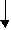 Воспитание и уважение к старшим, к людям труда (приобщение детей к традициям народа, стремление чтить память погибших воинов, проявление уважения к людям пожилого возраста).Любовь к родной природе 
(охрана окружающей среды)Моя Родина - Россия. Мой город - Дальнереченск ( расширение представлений о нашей Родине – России, воспитание любви к своей “малой” родине, к родному городу Дальнереченск).Человек – защитник своего Отечества (любовь, забота и сохранение своей родины, формирование чувства патриотизма, уважения и симпатии к другим народам, гордости за Российскую армию, желание служить своему Отечеству). 1.06.2022День знакомств1.Открытие лагеря. Формирование отрядов.2.Инструктаж по технике безопасности.3.Праздник «Давайте, познакомимся!»4.Тематический урок «Военные врачи»2.06.2022День дружбы1.Беседа «Солнце, воздух и вода - наши лучшие друзья».2.Работа на пришкольном участке.3. Отрядные часы на тему «Отечество – наш дом».3.06.2022День защиты окружающей среды1.Поход «По долинам и по взгорьям».2.Конкурс на самый лучший отрядный уголок.3.Лекция «Мы патриоты!»4.Товарищеский матч по волейболу, посвященный подвигам пионеров в ВОВ6.06.2022День творчества1.Конкурс поделок из природного материала.2.Выпуск общелагерной газеты «Спасибо деду за победу».3.Чемпионат лагеря по футболу, приуроченный спортивным подвигам Российских олимпийцев7.06.2022День народного творчества1.Конкурс «Алло, мы ищем таланты».2.Демонстрация художественного фильма о ВОВ.3.Экскурсия в лес. Сбор лекарственных трав.8.06.2022День мальчиков1.Смотр строевой песни.2.Игра «Кто хочет стать миллионером?» (по историческим датам России)3.Спортивные соревнования на свежем воздухе9.06.2022День девочек1.Концерт-конкурс «Творчество России!»2.Танцевальный конкурс – «Танцы народов Приморья»3.Игра «Поле чудес».10.06.2022День здоровья1.Тренинг «Как сказать «нет» вредным привычкам».2.Изучение точечного массажа.3.Отрядный час «Здоровая семья – здоровое будущее».14.06.2022Сабантуй1.Праздник «Сабантуй».2.Турнир по настольным играм (шашки, шахматы), приуроченный славе русских полководцев.3.Конкурс рисунков на асфальте «Мы за мир без нацизма»15.06.2022День экскурсии1.Экскурсия в районный краеведческий музей.2.Уборка прилегающей территории – «Патриотический Авангард, на уборку территории!».3.Подвижные игры на свежем воздухе.16.06.2022День Спорта.1.Конкурс рисунков и стенгазет «Здоровым быть-это модно»2.Чемпионат лагеря по баскетболу – «Спорт и традиции России».3.Викторина «Спорт-это здоровье».17.06.2022День памяти1.Мемориальная акция «Свеча памяти, посвященный к 22 июня-начала ВОВ».2.Конкурс детских сочинений «Никто не забыт, ничто не забыто».